PUBLICITĀTES PĀRSKATSDarbības programmas "Izaugsme un nodarbinātība" 8.3.4. specifiskā atbalsta mērķa "Samazināt priekšlaicīgu mācību pārtraukšanu, īstenojot preventīvus un intervences pasākumus" projekts Nr. 8.3.4.0/16/I/001 “Atbalsts priekšlaicīgas mācību pārtraukšanas samazināšanai”Publicitātes atskaite: Kokneses novada pašvaldībaInformatīvais (publicitātes) plakāts: Informatīvais (publicitātes) plakāts: Bebru pamatskola, Vecbebri, Bebru pagasts, Kokneses novads, LV-5135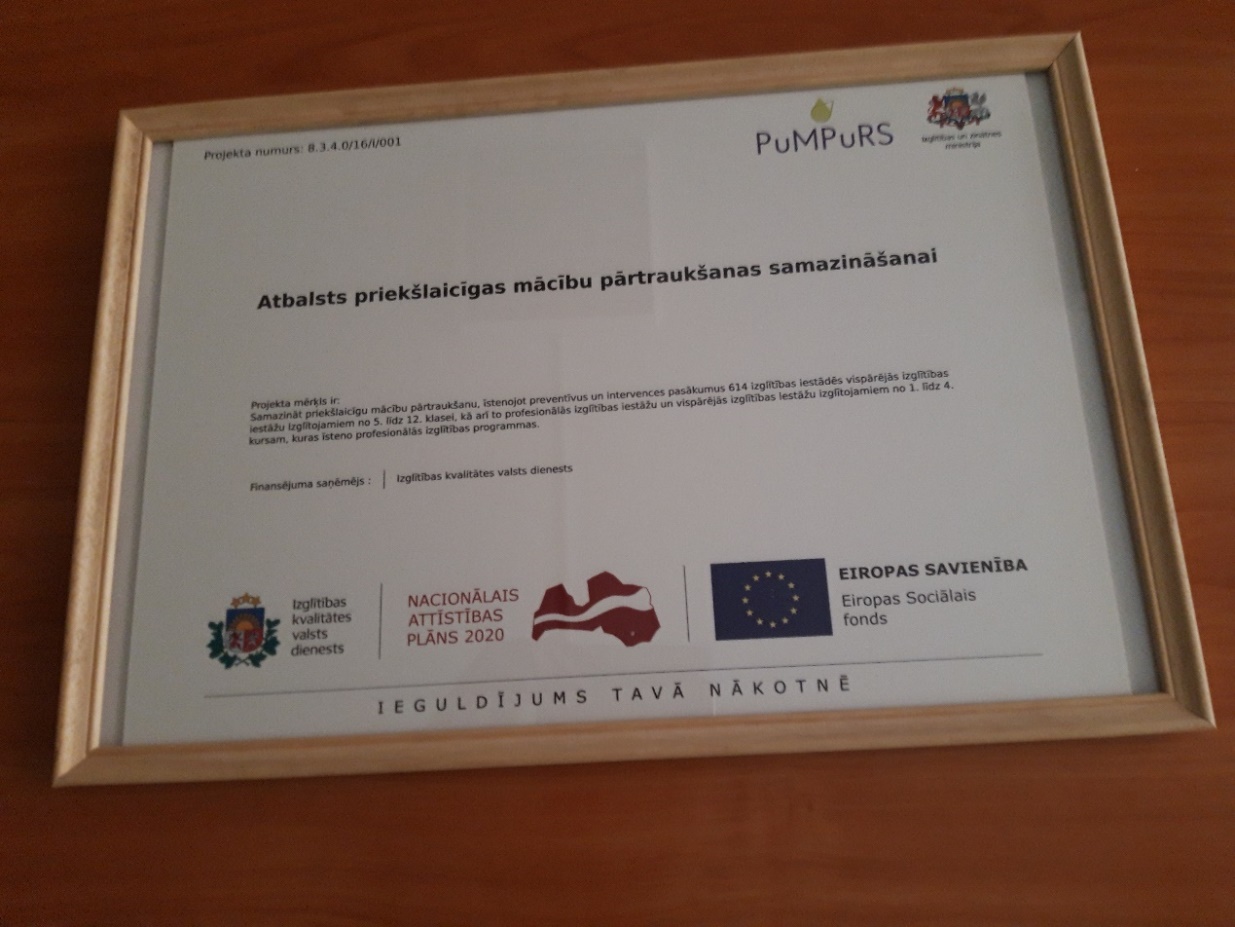 Publicitātes plakāts ir novietots skolas 1. stāva vestibilā pie centrālajām durvīm. Tas ir redzams izglītojamajiem, pedagogiem, skolas darbiniekiem un skolas apmeklētājiem.Informatīvais (publicitātes) plakāts: Pērses sākumskola, Irši , Iršu pagasts, Kokneses novads, LV-5108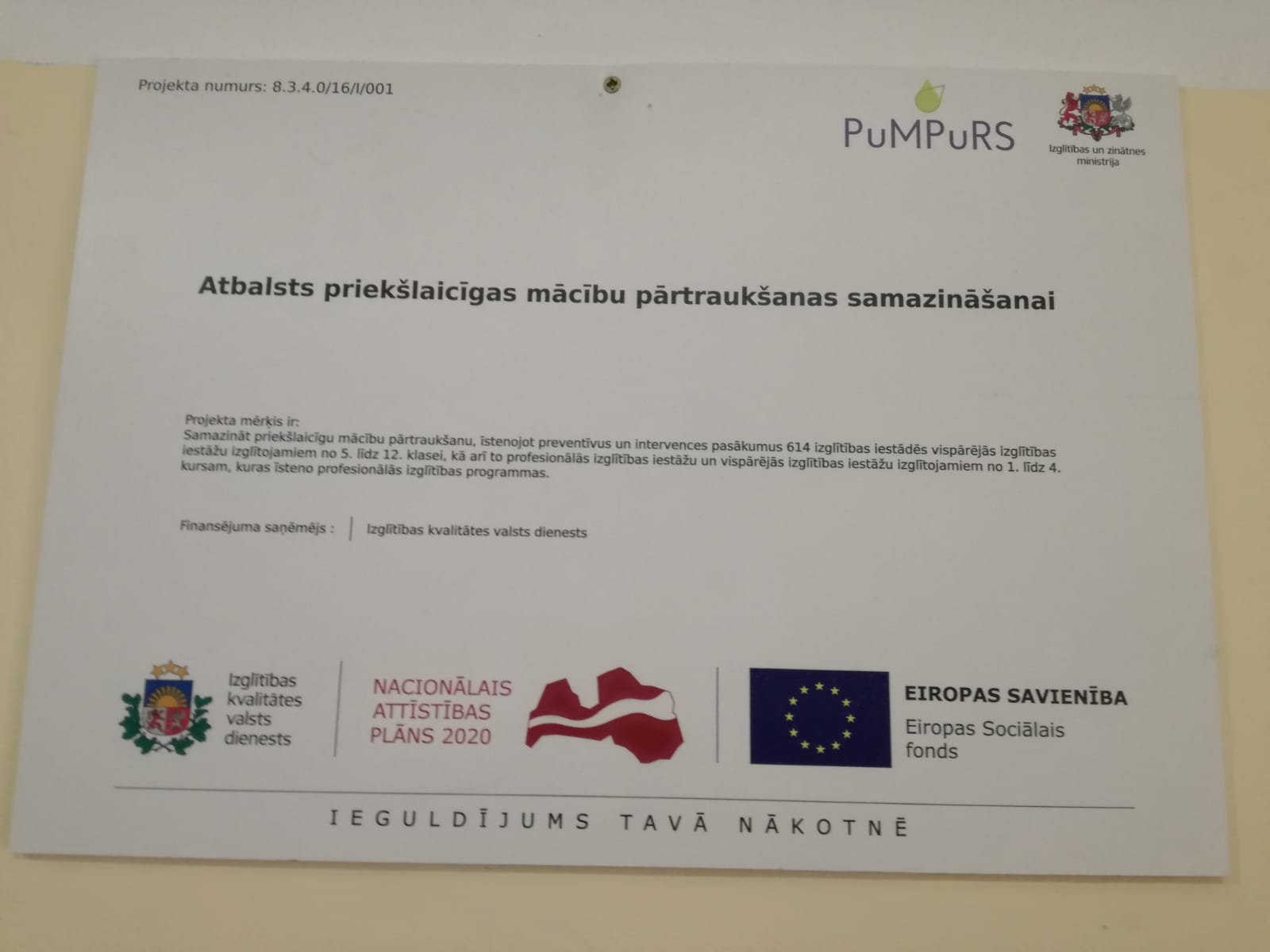 Publicitātes plakāts ir novietots pie centrālajām durvīm pie informatīvā stenda. Tas ir redzams izglītojamajiem, pedagogiem, skolas darbiniekiem un skolas apmeklētājiem.Informatīvais (publicitātes) plakāts: Kokneses pamatskola - attīstības centrs, Bormaņi, Kokneses pagasts, Kokneses novads, LV-5113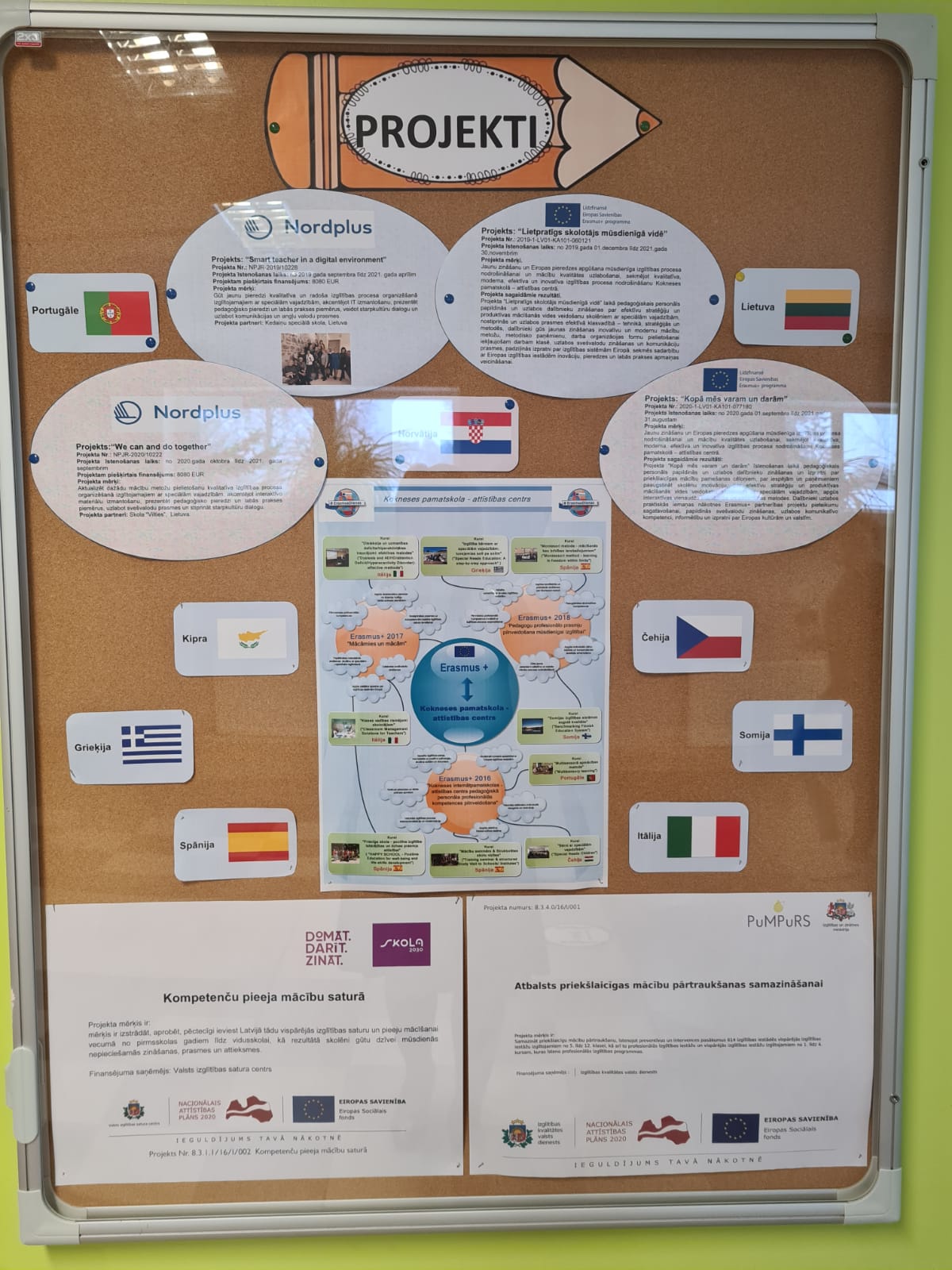 Publicitātes plakāts ir novietots  Kokneses pamatskolas – attīstības centra foajē 1.stāvā blakus centrālajai ieejai pie stenda un to var redzēt visi, kas ienāk skolā. Informācija  mājaslapā: http://koknese.lv Nosaukums: Informācija par Pumpurs novada pašvaldības iesaisti projektā Nr. 8.3.4.0/16/I/001 “Atbalsts priekšlaicīgas mācību pārtraukšanas samazināšanai”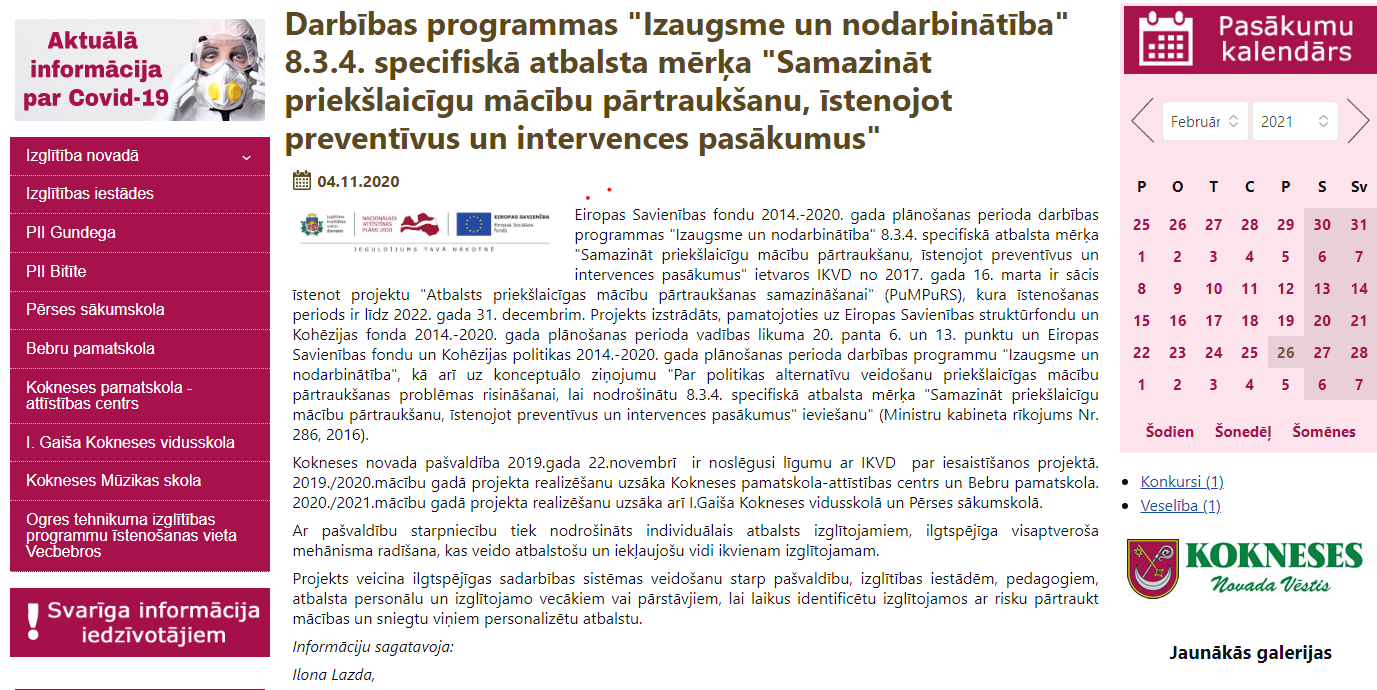 Saites uz papildu publicētajiem materiāliem par projektu  mājaslapā:Informāciju sagatavoja: Iesniedzot aizpildītu publicitātes pārskata atskaiti Jūs apliecināt, ka projekta īstenošanas gaitā Jūsu pārstāvētajā pašvaldībā tiek ievērotas publicitātes prasības, atbilstoši Eiropas Savienības fondu 2014.- 2020. gada plānošanas perioda Publicitātes vadlīnijas Eiropas Savienības fondu finansējuma saņēmējiem: https://m.esfondi.lv/upload/00-vadlinijas/vadlinijas_2015/ES_fondu_publicitates_vadlinijas_2014-2020_13.07.2015.pdf.Nr.p.k.NosaukumsSaite1.Kokneses pamatskolas-attīstības centra mājas lapā informācija sadaļā “Projekti”http://koknesespamatskolaac.lv/citi_projekti/projekts_atbalsts_priekslaicigas_macibu_partrauksanas_samazinasanai2.Projekts "PuMPuRS" Līderība un komanda. Lapsas Bebroshttp://koknese.lv  25.09.2020.